Чек-лист, вариант 2Бланк Физического состояния подопечного к переводу из ДДИ в ПНИПодопечный не в состоянии передвигаться самостоятельно (Уровень по GMFCS 4-5 ).  Заполняется не ранее, чем за 3 месяца до перевода из ДДИ в ПНИ.ФИО подопечного: ……………………………………………………………………………………………………….
Дата рождения: ………………………Адрес проживания: ……………………………………………………………………………………………………. Планируемая дата переезда из ДДИ в ПНИ: ……………………Меры предосторожности /ограничения:(описание значимых индивидуальных особенностей: например, не демонстрирует реакции на боль и дискомфорт, возможны судороги, возможно усиление неконтролируемых движений, имеет гастростому/трахеостому, использует индивидуальные ортопедические изделия и т. д.)_____________________________________________________________________________________________________________________________________________________________________________________________________________________________________________________________________________________________________________________________________________________________________________________________________________________________________________________________________________________________________________________________________________________________________________________________________________________________Особенности состояния (отметьте соответствие):крупная моторика GMFCS: 4-5 (см. приложение 4)функция руки MAСS: 3-4-5 (см. приложение 4)скелетно-суставные деформации (опишите какие): сколиоз /кифоз /кифосколиоз ______________________________________________________________________________________________________________________________________________________________________________________________________________________________________________________________________________________________________________________________________________________Состояние тазобедренных суставов, отметьте соответствие (см. приложение 2):Правый -  близкий к норме / дисплазия / подвывих / вывихЛевый -  близкий к норме / дисплазия / подвывих / вывихГониометрия суставов нижних конечностей для уровня по GMFCS 4-5 (согласно приложению 3) Дата обследования …………………, провел (фио, должность)………………………………………………………….Определение уровня витамина D. Дата анализа ……………..Показатели кальций-фосфорного обмена (дата анализа……………….) - __________________________________________________________________________________________________________________________________________________________________________________________________________________________________________________Поза при кормлении в ежедневности: (отметьте соответствие) лежа на спине  полулежа с приподнятым изголовьем (поза Фаулера) сидит самостоятельно сидит с поддержкой нет возможности посадитьголова закинута назад во время приема пищиголова в естественном среднем положении во время приема пищидругое: ____________________________________________________________________________________________________________Использует положения тела в ежедневности (отметьте соответствие) Постуральная карта - см. приложение № 1 Дата заполнения …………………………….. Заполнил: (фио, должность)………………………………………………….ТСР к передаче в ПНИ:Приложение 2. Индекс Реймерса ИНДЕКС МИГРАЦИИ ГОЛОВКИ БЕДРЕННОЙ КОСТИ - ИМI  – норма: ИМ < 10%                                                               II – ТБС близкий к норме: 10%≤ИМ ≤15% 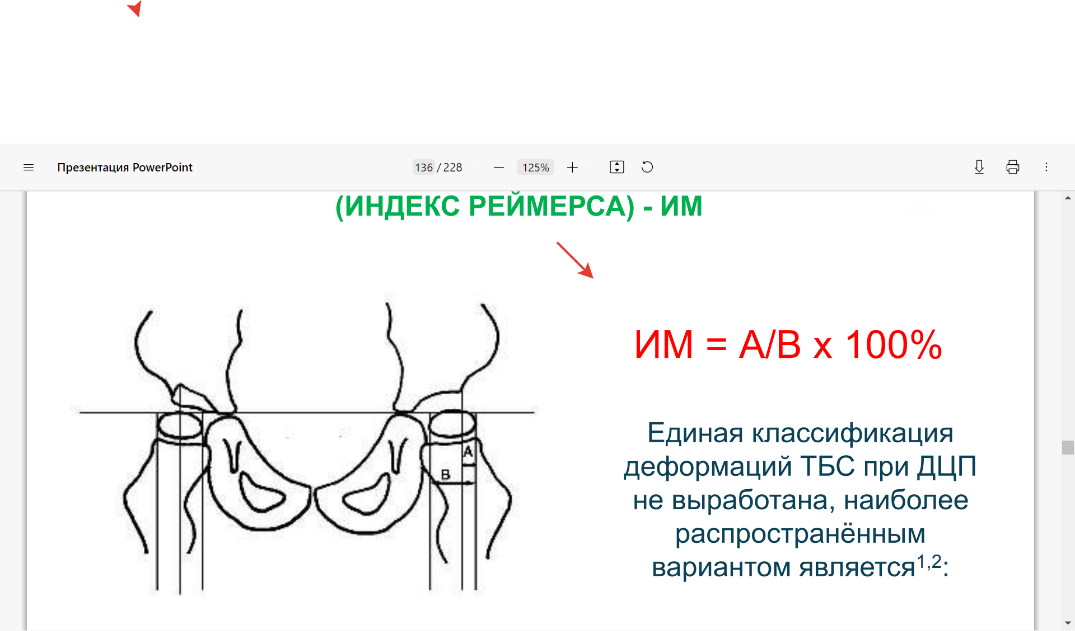 III – дисплазия ТБС: 15% IV – Подвывих ТБС: 30%<100%V – Вывих ТБС: 100%≤ИМОчень важно сделать правильный снимок тазобедренного сустава. Делается снимок в прямой проекции. Для расчета ИМ надо прочертить одну горизонтальную линию и три вертикальных. Горизонтальная линия – это линия, которая соединяет самые нижние точки подвздошных костей. Три вертикальные линии: одна линия идет по внешнему краю крыши вертлужной впадины – это линия Келлера, и две линии по внутренней поверхности головки бедра и по внешней поверхности. Маленькое расстояние, которое уже эмигрировало за крышу вертлужной впадины, измеряется в миллиметрах и делится на всю ширину головки бедра. Приложение 3. Гониометрия – формализованная карта ГОНИОМЕТРИЯ (греч, gonia угол+ metreo мерить, измерять) – измерение двугранных углов с помощью угломера; в медицине применяется для измерения в градусах амплитуды движения суставов.Для исследования функции крупных суставов конечностей бранши гониометра располагают по длинным осям костей, образующих сочленение, а ось угломера совмещают с суставной щелью. Измеряют исходное положение сустава, его нейтральную позицию или угол, под к-рым установилось динамическое равновесие мышц-антагонистов, и угол сгибания. Затем определяют амплитуду движений сустава, вычисляя разницу между углами сгибания и разгибания. ((БМЭ, под редакцией Петровского Б.В., 3-е издание) Перед измерениями необходимо выяснить объем пассивных (часть тела ребенка приводится в движение врачом) и активных (ребёнок самостоятельно двигает частью тела) движений. У детей с ДЦП объем движений в суставах зачастую ограничен в результате гипертонуса, а также мышечной и (или) костной контрактуры.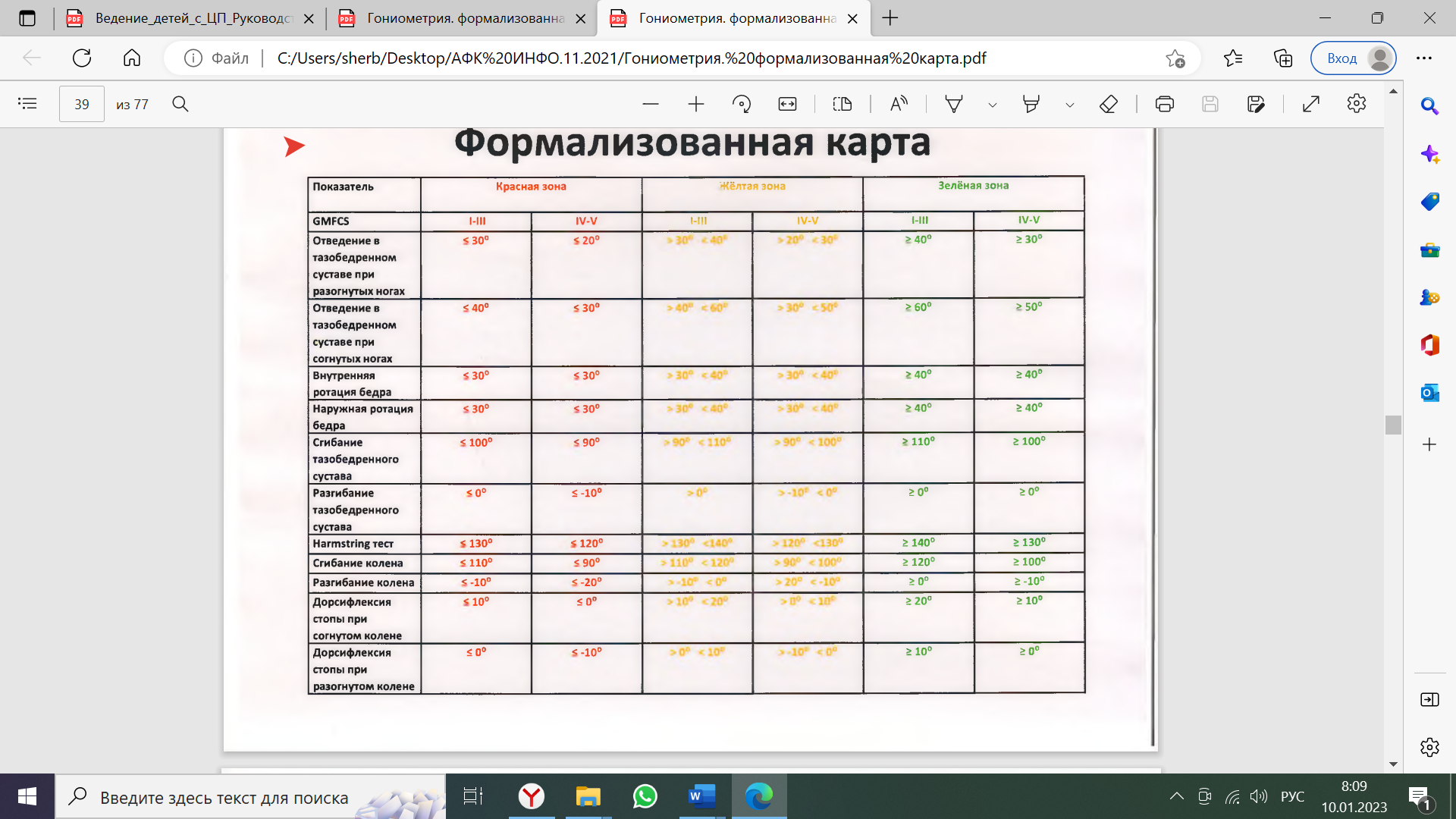  Оборудование: гониометр (небольшого размера для использования в педиатрии или побольше для подростков). Результаты гониометрии надежнее визуальных оценок. Расхождения между измерениями, осуществленными разными специалистами, составляют 10-15 градусов, при этом воспроизводимость результатов измерений, полученных одним специалистом, выше. Для повышения надежности результатов все измерения должен проводить один и тот же специалист. Гониометрия – формализованная карта (см. Рисунок).Приложение 4. СИСТЕМА КЛАССИФИКАЦИИ БОЛЬШИХ МОТОРНЫХ ФУНКЦИЙ ПРИ ЦЕРЕБРАЛЬНОМ ПАРАЛИЧЕ.  GMFCS-ER.pdf  MACS.pdf Основные источники:1.Автор Агентство клинических инноваций. «Ведение детей с детским церебральным параличом. Руководство для специалистов» Австралийской_системы_здравоохранения МИНИСТЕРСТВО ЗДРАВООХРАНЕНИЯ ШТАТА НОВЫЙ ЮЖНЫЙ УЭЛЬС 73 Miller Street NORTH SYDNEY NSW 2060  Тип документа Рекомендации Номер документа GL2018_006 Дата публикации 14 марта 2018 г. Дата пересмотра 14 марта 2023 г. Руководство по работе с пациентами для организаций здравоохранения Номер документа H17/42928-1 Статус Действующий. Функциональная группа Клинические услуги/услуги для пациентов. Педиатрия, медицинское обслуживание. Предназначено для академические медицинские организации, медицинские корпорации под управлением совета директоров, общественные медицинские центры, местные медицинские центры, частные больницы и дневные стационары, государственные больницы, специализированные сетевые государственные медицинские корпорации. Ведение_детей_с_ЦП_Руководство_Австралийской_системы_здравоохранения.pdf 2. Змановская Вера Анатольевна Детский церебральный паралич – мультидисциплинарная проблема 01 декабря 2018 года г. Нижневартовск      https://odbhmao.ru/images/conf/DCP5.pdf    https://youtu.be/h1nSLmyHq5w   https://www.ped-perinatology.ru/jour/article/view/1022  3.Клочкова Е. В. Введение в физическую терапию: реабилитация детей с церебральным параличом и другими двигательными нарушениями неврологической природы / Е. В. Клочкова. - 284 с. : ил., портр. ; 24 см.. - Библиогр. в конце гл.. - Темат. указ. клин. случаев: с. 277-278. - Предм.-темат. указ.: с. 279-2834.Семенова Е. В., Клочкова Е. В., Коршикова-Морозова А. Е. Реабилитация детей с ДЦП : обзор современных подходов в помощь реабилитационным центрам / Е. В. Семенова, Е. В. Клочкова, А. Е. Коршикова-Морозова [и др. ; редакционная коллегия: епископ Орехово-Зуевский Пантелеимон и др.]. - Москва : Лепта Книга, 2018 [т.е. 2017]. - 579 с. : ил., табл. ; 21 см.. - (Серия "Азбука милосердия": методические и справочные пособия / И.В. Карпова, ред.) https://nasdr.ru/wp-content/uploads/2019/05/dety_dcp_block_small.pdf 5.Видео: «Мульдисплинарное лечение детей с церебральным параличом». Клиника высоких медицинских технологий им. Н. И. Пирогова СПбГУ ноябрь 2022г.  https://youtu.be/SFCzjt1sUmg Составила Ольга Щербань,методист АФК, «Перспективы» январь 2023Сгибание в тазобедренном суставеРазгибание в тазобедренном суставеАбдукция при согнутом тазобедренном и коленном суставеАбдукция при разогнутом тазобедренном и коленном суставеВнутренняя ротация бедраВнешняя ротация бедраСгибание коленного суставаРазгибание коленного суставаДорсофлексия голеностопного сустава при согнутом коленном суставеДорсофлексия голеностопного сустава при разогнутом коленном суставеКрасный-опасноЖелтый-вниманиеЗеленый-норма ≤90˚ >90˚ <100˚ >90˚ ≤ -10˚  >-10˚ <0˚ >-10˚.≤20˚  >20˚ <30˚ >20˚ ≤20˚  >20˚ <30˚ >20˚≤30˚  >30˚ <40˚ >40˚≤30˚  >30˚ <40˚ >40˚ ≤90˚  >90˚ <100˚≥100˚ ≤ -20˚   >-20˚ <-10˚  ≥ -10 ≤0˚ >0˚ <10˚ >0˚ ≤ -10˚  >-10˚ <0˚ >-10˚1234567891011Правая ногаЛевая ногаУровень 25- гидроксивитамин а D в сыворотке кровиУровень 25- гидроксивитамин а D в сыворотке кровиРезультат анализаСерьезный дефицит  меньше 12,5 нмоль/лУмеренный дефицит12,5 – 29 нмоль/лНебольшой дефицит30 – 49 нмоль/лДостаточный уровеньБольше 50 нмоль/лПовышенный уровеньБольше 250 нмоль/лВариант                           позаВремя нахождения в этом положенииПоддерживает позу только в укладке Самостоятельно переходит в позу и поддерживает еёСамостоятельно переходит в позу и поддерживает еёВариант                           позаВремя нахождения в этом положенииПоддерживает позу только в укладке Провоцирует нарастание вторичных нарушенийНе провоцирует нарастание  вторичных нарушений1Лежа на спине2Лежа на спине с приподнятым изголовьем (поза Фаулера) 3Лежа на правом боку4Лежа на левом боку5Лежа на животе6Сидя в коляскеОборудование, материалы: вариант/модель, размерыУкладкаКоляска комнатнаяМодельДата полученияИнд. адаптация:Коляска прогулочнаяМодельДата полученияИнд. адаптация: